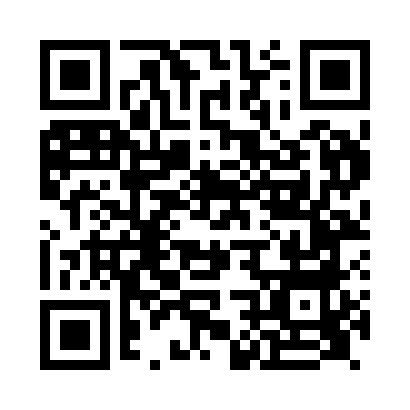 Prayer times for Wass, North Yorkshire, UKMon 1 Jul 2024 - Wed 31 Jul 2024High Latitude Method: Angle Based RulePrayer Calculation Method: Islamic Society of North AmericaAsar Calculation Method: HanafiPrayer times provided by https://www.salahtimes.comDateDayFajrSunriseDhuhrAsrMaghribIsha1Mon2:524:361:096:519:4111:252Tue2:534:371:096:519:4011:253Wed2:534:381:096:519:4011:244Thu2:544:391:096:519:3911:245Fri2:544:401:096:509:3911:246Sat2:554:411:096:509:3811:247Sun2:564:421:106:509:3711:238Mon2:564:431:106:509:3611:239Tue2:574:441:106:499:3611:2310Wed2:574:451:106:499:3511:2211Thu2:584:461:106:489:3411:2212Fri2:594:471:106:489:3311:2113Sat2:594:491:106:479:3211:2114Sun3:004:501:116:479:3011:2015Mon3:014:511:116:469:2911:2016Tue3:024:531:116:469:2811:1917Wed3:024:541:116:459:2711:1918Thu3:034:561:116:449:2611:1819Fri3:044:571:116:449:2411:1720Sat3:054:591:116:439:2311:1721Sun3:055:001:116:429:2111:1622Mon3:065:021:116:419:2011:1523Tue3:075:031:116:409:1811:1524Wed3:085:051:116:409:1711:1425Thu3:095:061:116:399:1511:1326Fri3:095:081:116:389:1411:1227Sat3:105:101:116:379:1211:1128Sun3:115:111:116:369:1011:1029Mon3:125:131:116:359:0811:1030Tue3:135:151:116:349:0711:0931Wed3:135:161:116:339:0511:08